Заслушав информацию главного технического инспектора труда Татарстанской республиканской организации Общероссийского Профсоюза образования Алексанова М.Е. о работе Татарстанской республиканской организации Общероссийского Профсоюза образования по контролю за соблюдением прав работников на здоровые и безопасные условия труда в 2022 году, Президиум Татарстанской республиканской организации Общероссийского Профсоюза образования ПОСТАНОВЛЯЕТ:           1. Информацию о работе Татарстанской республиканской организации Общероссийского Профсоюза образования по контролю за соблюдением прав работников на здоровые и безопасные условия труда в 2022 году (приложение 1) принять к сведению.          2. Отчет по форме 19-ТИ за 2022 год (приложение 2) утвердить.3. Отметить высокий уровень работы внештатных технических инспекторов труда профсоюзных организаций Азнакаевского (Давлетшиной А.Ф., председатель Валиахметова Л.Б.), Альметьевского (Зотовой Т.Л., председатель Каяшева Т.М.), Лениногорского (Васильевой Н.Н., председатель Сосункевич М.Н.), Нижнекамского (Симачковой С.Б., председатель Фатыхова А.А.) районов.4. Выборным коллегиальным органам территориальных и первичных организаций Татарстанской республиканской организации Общероссийского Профсоюза образования:- обсудить данную информацию на своих заседаниях;- обобщить и обсудить вопросы состояния охраны труда и итоги работы за 2022 год;- добиваться избрания уполномоченных (доверенных) лиц по охране труда во всех первичных профсоюзных организациях;- организовать контроль за приведением нормативной базы образовательных организаций в соответствие с новыми требованиями законодательства;- совместно с органами управления образованием усилить разъяснительную работу среди руководителей образовательных организаций, работников о требованиях охраны труда в связи с вступлением в законную силу новых нормативных актов;- добиваться реализации образовательными организациями требований ст.223 Трудового кодекса РФ;- контролировать вопросы организации учета и рассмотрения обстоятельств и причин, приведших к возникновению микроповреждений (микротравм) работников образовательных учреждений;- отслеживать ситуацию с организацией обязательных психиатрических освидетельствований работников образования;- продолжить разъяснительную работу с руководителями образовательных организаций по вопросу возврата части страховых взносов в ФСС на предупредительные меры по профилактике производственного травматизма и профзаболеваний;- не допускать взимание с работников средств на оплату мероприятий по охране труда;- принимать меры по системному повышению квалификации уполномоченных (доверенных) лиц по охране труда;- организовать работу по своевременному заключению и выполнению ежегодных Соглашений по охране труда между работодателями и профсоюзными комитетами образовательных учреждений.5. Контроль за выполнением постановления возложить на главного технического инспектора труда Татарстанской республиканской организации Общероссийского Профсоюза образования Алексанова М.Е.ПОЯСНИТЕЛЬНАЯ ЗАПИСКАк отчету по форме 19-ТИ за 2022 годТатарстанской республиканской организации Общероссийского Профсоюза образованияНа протяжении 2022 года активно менялась нормативная-правовая база охраны труда. Вступление в силу изменений Х раздела Трудового кодекса, внедрение нового порядка обучения по охране труда и порядка проведения психиатрического освидетельствования, а также иных нормативно-правовых актов потребовало пристального внимания со стороны Республиканской организации к вопросам своевременного информирования руководителей образовательных организаций, профсоюзного актива обо всех изменениях правового поля. В течение года образовательными учреждениями в плотном взаимодействии с профсоюзными организациями проводилась работа по приведению локальных нормативных актов в соответствие с новыми требованиями, внедрению в системы управления охраной труда процедур управления профессиональными рисками, а также укреплению штатов образовательных организаций специалистами по охране труда. Основные направления и приоритеты.С учетом специфики истекшего года, основные усилия республиканской организацией Профсоюза были сосредоточены на следующих направлениях: - анализ изменений нормативно-правовой базы в области охраны труда;- повышение квалификации председателей территориальных организаций, внештатных технических инспекторов труда, профсоюзного актива в связи с принятием новых нормативных актов в области охраны труда;- контроль за приведением локальных нормативных актов в соответствие с новыми нормами;- отстаивание интересов работников образования при проведении расследований несчастных случаев на производстве;- оказание содействия в организации функционирования систем управления охраной труда на основе рискориентированного подхода;- контроль за качеством проведения в образовательных организациях специальной оценки условий труда, своевременным назначением и полнотой предоставления компенсаций за работу во вредных условиях труда;- внедрение в СУОТ образовательных организаций процедур по расследованию и учету микроповреждений;- информирование профсоюзного актива, членов профсоюза об изменениях в нормативном регулировании охраны труда;- изучение, обобщение и распространение лучших практик по осуществлению общественного контроля за состоянием охраны труда, обеспечению требований законодательства по охране труда, популяризации безопасных методов работы. В связи со значительным изменением правового поля проделана значительная работа по внесению изменений в отраслевое Соглашение между Министерством образования и науки Республики Татарстан и Татарским республиканским комитетом профсоюза работников народного образования и науки.Формы взаимодействия с органами управления образованием, прокуратурой и другими органами государственного надзораОсновной формой взаимодействия с органами управления образованием является нормативно-правовое регулирование трудовых отношений в системе образовании, выработка и реализация конкретных договоренностей в рамках социального партнерства в целях обеспечения права работников образования на безопасные условия труда.Стоит отметить, что в рамках приведения в соответствие с федеральным законодательством в феврале 2022 года был упразднен Закон РТ «Об охране труда в РТ». Основой социального партнерства в сфере охраны труда в республике является Отраслевое Соглашение между Министерством образования и науки Республики Татарстан и Татарстанской республиканской организацией профсоюза работников народного образования и науки на 2021-2023 годы. В декабре была проведена его актуализация на предмет соответствия действующему законодательству. Нормы Отраслевого соглашения легли в основу территориальных соглашений и коллективных договоров образовательных организаций. Соглашения между руководством образовательных учреждений и профсоюзными организациями, конкретизирующие расходы на мероприятия по охране труда, являются фундаментом для организации деятельности по улучшению условий труда во всех образовательных организациях республики. 16 декабря на традиционном совместном заседании комитета Татарстанской республиканской организации и коллегии Министерства образования и науки РТ, посвященном итогам выполнения Соглашения за год, председателем региональной организации Проценко И.Н. были высказаны некоторые замечании выявленные в рамках общественного контроля. В частности, обратили внимание на невыполнение многими образовательными организациями требований ст.223 ТК РФ, что негативно сказывается на состоянии охраны труда в учреждениях. Обратили внимание также на проблемы с организацией психиатрических освидетельствований педагогических работников, так как финансирование на данные мероприятия в сметах на 2022 год не было предусмотрено, но, тем не менее, уже имеются факты привлечения руководителей к административной ответственности за невыполнение этих требований.Важной формой является взаимодействие, осуществляемое в рамках совместных комиссий по охране труда, основная функция которых — это контроль за соблюдением требований охраны труда в образовательных организациях. В отчетном году было организовано 1044 совместных с органами управления образования проверок, в-основном, в рамках проведения проверок готовности образовательных организаций к новому учебному году.В Лениногорском районе, в рамках ведомственного контроля за соблюдением трудового законодательства и иных нормативных правовых актов, содержащих нормы трудового права в подведомственных организациях проверено 6 учреждений: Лицей № 12, ДОУ № 11, 16, 17, 18, 20.  В состав комиссии входили представители Исполнительного комитета, управления образования, территориальной организации Общероссийского Профсоюза образования. Одним из основных вопросов ведомственного контроля был вопрос охраны труда. В состав комиссии вошла Васильева Н.Н., внештатный технический инспектор труда территориальной организации.В Спасском районе в августе во всех образовательных организациях проведено собеседование с руководителями и уполномоченными по охране труда по выполнению мероприятий раздела «Условия и охрана труда» отраслевого и территориальных соглашений. Основной вопрос – прохождение психиатрического свидетельствования и разработка документов по управлению профессиональными рисками. Руководителям даны рекомендации (образцы, шаблоны) по управлению профессиональными рисками. Так в 2022 году были проведены совместные совещания для руководителей школ, председателей первичных профсоюзных организаций и уполномоченных по охране труда по темам «Оценка профессиональных рисков – обязательная процедура для всех работодателей» (апрель 2022), «Итоги приёмки образовательных учреждений к новому учебному году» (август 2022), «Состояние условий охраны труда в образовательных организациях района» (ноябрь 2022).Председатель ТПО Вахитовского и Приволжского районов г. Казани Шарипова Г. А.  в составе комиссии УО ИКМО города Казани провела проверку состояния документации по охране труда в СОШ№ 18, ДОО№ 138, ДПЦ «Молодость».Необходимо отметить, что органами прокуратуры также было уделено значительное внимание вопросам охраны труда, в частности, в декабре месяце во многих муниципальных районах прошли проверки коллективных договоров на предмет их актуализации в связи с изменениями Х раздела трудового кодекса. В ряде случаев профсоюзным лидерам приходилось доказывать неправомерность привлечения к ответственности наших социальных партнеров. Так в Приволжском районе Казани удалось доказать ошибочность требований прокуратуры о необходимости проведении предварительного медицинского осмотра работника в связи со сменой одной педагогической должности на другую в рамках одной организации (переводом).Система управления охраной трудаВ течение года вносились корректировки в положения о СУОТ образовательных организаций, вызванные изменениями в законодательстве. Прописывались процедуры управления профессиональными рисками, расследования и учета микроповреждений, организации обучения в области охраны труда и т.д.  Безусловно, наибольшее значение в рамках функционирования СУОТ отводится формированию службы охраны труда у работодателя. В этом направлении наметились положительные подвижки. Количество штатных специалистов по охране труда в образовательных организациях выросло на 21 человек. Особенно отличились организации Альметьевского муниципального района, где в штатные расписания 14 учреждений были введены соответствующие должности.Организация общественного контроляПо состоянию на 1 января 2023 года профсоюзный контроль за состоянием охраны труда осуществляется силами 1 главного технического инспектора труда Рескома, 49 внештатных технических инспекторов труда и 2653 уполномоченных по охране труда. В целях защиты прав внештатных технических инспекторов, уполномоченных по охране труда во всех территориальных соглашениях, а также во всех коллективных договорах образовательных организаций закреплены гарантии их деятельности.В 2022 году обучение по охране труда за счет средств работодателей, первичных профсоюзных организаций прошли 1652 уполномоченных. Повышение квалификации представителей республиканской технической инспекции труда реализовывалось через проведение различных семинаров для уполномоченных, обучение проводилось в комбинированной форме: как очной, так и заочной, с применением современных информационно-телекоммуникационных технологий. Всего в отчетном году было проведено 5985 обследований (16 – гл. техническим инспектором труда, 825 – внештатными техническими инспекторами, 5143 – уполномоченными по охране труда профсоюзов). Наибольшее количество проверок проведено внештатными техническими инспекторами Алькеевского (49), Арского (94) Высокогорского (66), Лаишевского (55), Сабинского (60) районов. По результатам проведенных проверок выявлено 3152 нарушений (134, 526 и 2492 соответственно) и выдано 938 представлений об их устранении (15, 86 и 837). Наибольшее количество нарушений связано с организацией обучения по охране труда (279), режимом рабочего времени и времени отдыха (230), невыполнением работодателями обязательств, предусмотренными коллективными договорами и соглашениями по охране труда (252); обеспечением работников средствами индивидуальной защиты (238). С 19 сентября по 19 октября проведена ОТП «О выполнении сторонами обязательств Коллективного договора образовательной организации как защита социальных, трудовых, профессиональных прав и интересов членов Профсоюза», инициированная правовой инспекцией Татарстанской республиканской организации Общероссийского Профсоюза образования. В рамках проверки изучались также и вопросы информирования работников об условиях труда на рабочем месте через соответствующие пункты трудового договора и карты специальной оценки условий труда, а также полагающиеся им гарантии и компенсации. Всего в рамках проверки посетили 477 учреждений.В районах республики силами внештатных технических инспекторов труда, председателей территориальных организаций организовывается проведение комплексных и тематических проверок по соблюдению требований охраны труда. В Буинском районе внештатным техническим инспектором труда Каримовым М. В. проведено обследование 14 образовательных учреждениях района. Основной целью тематической проверки являлось обеспечение защиты прав работников образования на охрану труда и здоровья. Во всех проверенных образовательных учреждениях заключены коллективные договоры, в них имеется раздел «Охрана труда». Приказы по назначению ответственного за охрану труда. Созданы комиссии по охране труда, в состав комиссии входит представитель от профкома.На основании приказа от 08.07.2022 года № 225 «О проведении районного этапа городского конкурса на лучшую пришкольную территорию» со 2 по 4 августа правовой инспектор труда ТПО Вахитовского и Приволжского района Г. В. Харисова в составе районной комиссии проверяла состояние пришкольных территорий и спортивных сооружений на предмет соответствия требованиям охраны труда и безопасности.В целях предупреждения, выявления и устранения нарушений законодательства по охране труда в соответствии с Планом работы на 2022 год, утверждённым на заседании Президиума Бугульминской территориальной организации Общероссийского Профсоюза образования, в соответствии со статьей 370 Трудового кодекса РФ   в период времени с 19.09.2022 г. по 19.10.2022 г. была проведена плановая тематическая проверка безопасности и охраны труда в пищеблоках в 3 образовательных организациях.Внештатным техническим инспектором труда Елабужской территориальной организации были проведены проверки состояния документации по охране труда в 4 образовательных организациях. Итоги проверки были рассмотрена на заседании Президиума Совета. На данное заседание был приглашен ответственный за охрану труда МКУ «Управления образования» Уфимцева М. В.В Зеленодольском районе в соответствии с планом СПО проведены проверки состояния охраны труда в 17 образовательных организациях.  В рамках выездных тематических проверок проводилось комплексное обследование состояния условий и охраны труда, в ходе которых проводился анализ работы в области охраны труда, обсуждались наиболее острые проблемы, давались рекомендации, разрабатывали план мероприятий для обеспечения безопасных условий работы сотрудников с целью предотвращения несчастных случаев. С целью изучения выполнения условий Коллективных договоров совместной комиссией с 01.11 по 26.11.2022 г. была проведена проверка 12 образовательных организаций г. Набережные Челны. Комиссией были изучены Коллективные договоры; Соглашения по ОТ; локальные нормативные акты; протоколы общих собраний коллектива и заседаний профкома; документы, подтверждающие обучение по ОТ, прохождения медицинских осмотров и психиатрических освидетельствований; проведение специальной оценки условий труда; инструкции и журналы проведения инструктажей; проведение административно-общественного контроля по охране труда; обеспечение работников средствами индивидуальной защиты.Представители Профсоюза осуществляют контроль за состоянием охраны труда как самостоятельно, так и в составе муниципальных Координационных советов по охране труда. Так в соответствии с планом работы Координационного совета Азнакаевского муниципального района с 1 по 4 марта 2022 года проводилась проверка по состоянию работы по охране труда и технике безопасности в образовательных учреждениях города комиссией, в состав которой входила председатель территориальной организации Валиахметова Л.Б. Проверка проводилась в следующих организациях: МБОУ СОШ № 5 г. Азнакаево, МБОУ СОШ № 4 г. Азнакаево, МБДОУ № 3 города Азнакаево, ГБОУ «Азнакаевская школа для детей с ОВЗ». В ходе проверки проверялись исправность автоматической пожарной системы, кнопки и пульты тревожной сигнализации, работа видеокамер, состояние рабочих мест охраны.  Так же комиссией изучались локальные акты по охране труда на предмет их соответствия Федеральному закону № 311-ФЗ от 02.07.2021г.В период с 19.09 по 17.10 2022 г. внештатным техническим инспектором труда профсоюзов совместно с юристом Набережно-Челнинской территориальной организации Общероссийского Профсоюза образования была проведена проверка выполнения обязательств в сфере ОТ в образовательных учреждениях: ДОУ № 104, 106, 110, 126, 130; СОШ № 57, 59, 36, 29.В целях поощрения работы по обеспечению безопасности образовательного процесса коллективными договорами предусматриваются дополнительные гарантии. Так в ФГБОУ ВО «КНИТУ» заключен Коллективный договор на 2022-2025 гг. с обновленным разделом «Условия и охрана труда», в котором помимо прочего появился пункт о предоставлении дополнительных оплачиваемых днях отпуска ответственным по охране труда, пожарной безопасности, ГОЧС и экологической безопасности, уполномоченным по охране труда.Контроль за обучением профсоюзного актива по охране труда.Вопросам обучения профсоюзных кадров в связи с меняющимся правовым полем в отчетном году уделялось особое внимание.Республиканским комитетом, территориальными профсоюзными организациями была организована работа по своевременному и качественному обучению профактива. Главный технический инспектор труда освещал вопросы охраны труда на семинарах, организованных для руководителей и профактива Атнинского, Альметьевского, Зеленодольского районов, Авиастроительного и Ново-Савиновского, Советского районов г.Казани. В рамках общественного контроля методическую помощь получили 15 организаций Вахитовского и Приволжского районов г. Казани, Альметьевского, Верхнеуслонского районов. В помощь профсоюзным активистам республиканской организацией подготовлена Памятка руководителям по организации работы в сфере охраны труда в связи с изменениями раздела Х Трудового кодекса РФ. Различные информационные бюллетени, сборники, брошюры выпускались и территориальными организациями. В работе широко использовались наработки технического инспектора труда Воронежской областной организации Корельского П. М.В Альметьевском районе в течение года профсоюзная сторона социального партнерства проводила разъяснительную работу с различными категориями работников: руководителями, ответственными и уполномоченными по ОТ образовательных учреждений. За это время издано 2 сборника, в марте 2022 года – «Сборник методических материалов для уполномоченных по охране труда профсоюзного комитета учреждения образования» – в количестве 300 экземпляров и в сентябре 2022 года переиздали сборник «Охрана труда в образовательной организации» Корельского П. М.Организован ряд семинаров с привлечением специалистов различных органов власти Управления охраны труда Министерства труда и социальной защиты Республики Татарстан, филиала № 10 ГУ-РО ФСС РФ по РТ. В апреле 2022 г. в рамках Дня Федерации профсоюзов РТ в Альметьевском муниципальном районе прошел семинар-совещание, на котором выступила Андина И. В. - начальник отдела охраны труда по вопросу: «Охрана труда - приоритетное направление в работе профсоюзов». В марте на базе МБДОУ № 57 внештатным техническим инспектором труда профсоюза, директором МБДОУ № 57 был проведен обучающий семинар «Изменение в законодательстве по охране труда. Ведение необходимой документации». 8 сентября в рамках августовской конференции на заседании секции руководителей дошкольных образовательных учреждений выступила председатель Каяшева Т. М.  Она обратила внимание на недостатки в работе учреждений в области охраны труда, которые были выявлены в ходе работы комиссии по приемки дошкольных учреждений к новому учебному году. В сентябре проведено собрание руководителей образовательных учреждений Балтасинского района с участием председателей профсоюзных комитетов по теме: «Соблюдение законодательства по охране труда», о СОУТ, и об обновлении документов по охране труда.В Зеленодольском районе 27 апреля 2022 года провели расширенный семинар по охране труда приуроченный Всемирному Дню охраны труда с участием ответственных по охране труда и руководителей образовательных организаций. Рассмотрели тему «Организация работ по охране труда в связи с вступлением новых правил. Оценка профессиональных рисков». В работе семинара приняли участие Галиуллина И. А., заместитель начальника территориального отдела Роспотребнадзора Лузанов А. В., заместитель начальника отдела надзорной деятельности.16 ноября был организован обучающий семинар по профессиональным рискам. Методике вычисления профрисков обучил Ахмадеев М. М., заместитель директора ЧОУ ДПО «Специалист».  Набережно-Челнинской территориальной организацией Общероссийского Профсоюза образования проводится большая работа, направленная на постоянное повышение уровня квалификации профактива, и своевременное информирование членов профсоюза об изменениях в трудовом законодательстве и по вопросам обеспечения требований безопасности и охраны труда, здоровьесбережения членов профсоюзов и их семей.Работа «Школы профсоюзного актива» предусмотрены тематические занятия по следующим темам:- «Система управления охраной труда в образовательной организации»;- «Охрана труда в ДОУ. Роль профсоюзов»;- «Обучение по охране труда по Порядку 2464»;- «Административно-общественный контроль»;- «Алгоритм расследования несчастных случаев на производстве»;- «Основные изменения в трудовом законодательстве в 2022 году»В рамках работы «Школы начинающих заведующих ДОУ» 20.12.2022 г. внештатным техническим инспектором труда профсоюзов Яшагиной Н. В. был проведен обучающий семинар «Организация системы управления охраной труда в ДОУ».Издается «Профсоюзный вестник», темами которого стали:- № 2 «Как пересмотреть инструкции по охране труда по новым правилам»;- № 3 «Новые Правила обучения по охране труда»;- № 4 «Охрана труда: обзор документов Минтруда РФ», «День труда в общероссийском профсоюзе образования»;В специализированных организациях в отчетном году по 40-часовой программе прошли обучение 7954 человека, на эти цели было израсходовано 11254,9 тыс. рублей средств из различных источников финансирования.Специальная оценка условий трудаЗа истекший год специальная оценка была проведена на 20218 рабочих местах из которых 4578 были признаны вредными (3539 – класс 3.1., 1032 – класс 3.2., 6 – класс 3.3. (работники отделения анестезиологии и реанимации НКЦ ПРМ ИФМБ КФУ), 1 – класс 3.4. (медсестра процедурной отделения химиотерапии)). Таким образом, по состоянию на 1 января 2020 года специальной оценкой охвачено 93,3% рабочих мест. В ряде районов данная работа заметно отстает: Алексеевский (47,8%), Атнинский (53,4%), Лаишевский (34,1%), Новошешминский (30,3%). По состоянию на 1 января 2023 года свыше 23 тыс. работников получают доплаты за работу во вредных условиях труда, около 4,9 тыс. – дополнительный отпуск, и 241 человек – иные виды компенсаций (сокращенная продолжительность рабочего времени, молоко и др.).Неурегулированность вопроса предоставления компенсаций за работу во вредных условиях труда стала причиной снижения их уровня для работников ФГБОУ ВО «КНИТУ» без фактического улучшения труда на рабочем месте. В данной ситуации, усилиями первичной профсоюзной организации, гл. технического инспектора труда удалось отстоять компенсации лишь для работников, заключивших трудовой договор до 1 января 2014 года. Во избежание повторения данной ситуации, необходимо отрегулировать данный вопрос в Отраслевом соглашении.Анализ несчастных случаев среди работниковЗа отчетный период в Республике произошло 7 несчастных случаев на производстве, из них 1 групповой и 2 тяжелых:1. 4 апреля 2022 г. гардеробщик ФСТЦ гимнастики ФГБОУ ВО «Поволжский ГУФКСиТ», поправляя информационную табличку, упала со стула. Диагноз: Закрытый нестабильный компрессионный перелом тела L1 позвоночника без неврологических нарушений (тяжелый);2. 7 ноября 2022 г. учитель физкультуры МАОУ «Лицей №131» Сочнева Т.Н. во время проведения занятия в результате резкого ухудшения состояния здоровья упала с высоты собственного роста получив травмы лица. Диагноз: Закрытый травматический перелом суставного отростка нижней челюсти со смещением. Ушибленная рана подподбородочной области. Сотрясение головного мозга. (тяжелый);3. 1 декабря 2022 г. повара МБОУ «Школа № 55» Московского района г. Казани Хайруллина Л.Т. и Полянина О.В. получили ожоги в результате разлива компота, снимаемого с плиты для охлаждения. Диагноз: Ожог кипятком живота, нижних конечностей 1-2 степени (Хайруллина Л.Т.); ожог кипятком области левой стопы 1-2 степени (Полянина О.В.). Травмы обеих пострадавших квалифицированы как легкие (групповой).8 сентября 2022 года в адрес республиканской организации поступило обращение заместителя комитета по образованию, культуре, науки и национальным вопросам Государственной думы РФ Рыбаковой Л.Н. в интересах заведующей учебной лаборатории ФГБОУ ВО «КНИТУ-КАИ» Мингалеевой С.В. в связи с ее несогласием с результатами расследования несчастного случая (возложение вины на пострадавшую), произошедшего с ней 11 августа 2022 года. Изучив все обстоятельства происшествия главным техническим инспектором труда для внесения корректировок в Акт по форме Н-1 пострадавшей было рекомендовано обратиться в Государственную инспекцию труда по РТ. По итогам расследования ГИТ соответствующие правки в Акт Н-1 были внесены.Также в 2022 год произошел несчастный случай с поваром МАОУ «Гимназия № 139 - Центр образования» Приволжского района города Казани, квалифицированный (облилась горячим маслом). Данный случай не отражен в статистике, поскольку в ходе расследования возникли трудности с получением справки по форме 315-У о степени тяжести, так как работник при поступлении в медицинскую организацию сказал, что травма получена в быту. Данную справку не удалось получить ни работодателю, ни государственному инспектору труда в рамках дополнительного расследования, организованного в связи с обращением пострадавшей в ГИТ.Контроль за возвратом 20% сумм страховых взносов ФСС на предупредительные меры по охране труда.  В отчетном году возможностью по возврату до 30% взносов в ФСС воспользовались 480 организаций, в 2021 - 414. Сумма возвращенных средств – 9258,6тыс. рублей, в 2021 – 8342,2 тыс. Наиболее эффективно этот механизм финансирования используется Заинском (29), Нижнекамском (54), Пестречинском (33) муниципальных районах, г. Набережные Челны (41), Авиастроительном и Ново-Савиновском районах г. Казани. При этом максимальные суммы удалось вернуть ВУЗам: К(П)ФУ – 2668,4 тыс. рублей, КНИТУ-КХТИ – 490,6 тыс. рублей, КНИТУ-КАИ – 297,4 тыс. рублей, ПГУ ФКСИТ – 336,9 тыс. рублей. Основная часть возвращенных средств расходуется на проведение в учреждениях СОУТ, обучение работников по охране труда, приобретение СИЗ.В КГЭУ удалось направить средства ФСС на санаторно-курортное лечение 9 работников предпенсионного возраста в санатории РТ «Сосновый бор» на сумму 340,2 тыс. руб.Организация и проведение смотров-конкурсов по охране труда.В соответствии с планом мероприятий Рескома на 2022 год в апреле были подведены итоги конкурса на звание «Лучший внештатный технический инспектор труда - 2022». В связи с низкой активностью внештатных технических инспекторов труда итоги конкурса было решено не подводить, а участники, подавшие заявки получили материальное поощрение в размере 10 тыс. рублей.  Территориальные организации в соответствии с собственными планами организовывали и проводили различные конкурсы: Елабужский район - конкурс «Лучший уполномоченный по охране труда»; г. Набережные Челны, Буинский, Пестречинский район - конкурс «Лучшая образовательная организация по охране труда». Безопасная эксплуатация зданий и сооружений образовательных организаций.Работа по проведению проверок готовности образовательных организаций Республики Татарстан к новому учебному году проводилась в основной массе в первой половине августа 2022 года. Традиционно представители технической инспекции труда, представители выборных органов местных и первичных профсоюзных организаций принимают активное участие в работе межведомственных комиссий по приемке образовательных организаций к новому учебному году. При подготовке к началу учебного года особое внимание было уделено следующим вопросам: благоустройство территорий, антитеррористическая защищенность, пожарная и дорожно-транспортная безопасность, охрана труда, оснащенность пищеблоков и медицинских кабинетов, организация учебно-воспитательного процесса.Так в Высокогорском районе 21.07.22 г. было издано Постановление Исполнительного комитета № 732 «О приемке ОУ к новому учебному году и утверждения состава комиссии по оценке готовности ОУ».  В соответствии с ним с 01 по 05 августа 2022 года были проведены проверки 69 образовательных организаций по готовности к новому учебному году, в состав комиссии были включены главный бухгалтер Высокогорской территориальной организации Профсоюза Шарафиева Л. С. и внештатный технический инспектор по охране труда Валиуллин Р. А.Внештатный инспектор труда профсоюзной организации Вахитовского и Приволжского районов г. Казани Поляков В. Н.  в составе комиссии проверял 5 сентября готовность к эксплуатации второго здания МБОУ «СОШ№ 98» Вахитовского района после капитального ремонта.Внештатный технический инспектор Лаишевской территориальной организации во время приемки обследовал 55 учреждений системы образования района, в ходе которых был выявлен ряд нарушений (отсутствие договора на обслуживание стрельца-мониторинга в ряде школ и ДОУ, просроченный срок замеров сопротивления изоляции электропроводки, обработка чердачных помещений и т.д.). Итоги проверок стали предметом обсуждения на совещании руководителей образовательных организаций. По итогам проверки установлено, что во всех учреждениях имеются технические паспорта, журналы эксплуатации зданий и сооружений, акты проверок спортинвентаря. В образовательных организациях оборудованы посты для проведения мероприятий, предусмотренных новыми санитарно-гигиеническими правилами в связи с COVID (обеззараживание, термометрия и т.д.). В целях усиления антитеррористической безопасности объекты 2 и 3 категории дооборудованы системами видеонаблюдения, ограждения и освещения территории. Все образовательные учреждения имеют разработанные и согласованные в установленном порядке Паспорта безопасности по категориям образовательных учреждений.В целях подготовки образовательных учреждений к новому отопительному сезону на объектах закончена промывка и опрессовка систем отопления.Ситуация по учреждениям, требующим ремонта, находится под постоянным контролем, основная часть из них включены в действующие в Республике программы по капитальному ремонту и строительству новых образовательных организаций. Среди наиболее часто встречающихся нарушений: нарушения, связанные с эксплуатации зданий и сооружений – частичные повреждения наружных и внутренних стен, ненадлежащее состояние входных групп, намокание в результате протечек, частичное разрушение цоколя.Во всех случаях информация о выявленных нарушениях доведена до руководителей органов управления образования, а также глав муниципальных районов. К началу учебного года основная масса выявленных нарушений устранена.В республике активно реализуется целый ряд федеральных и региональных программ по ремонту зданий и сооружений образовательных организаций. В 2022 году на эти цели было направлено свыше 5,3 млрд рублей.Обобщение опыта работы. Популяризация охраны трудаВ целях привлечения внимания к проблемам охраны труда, а также распространения лучшего опыта работы, данное направление активно освещалось Республиканским комитетом в республиканских средствах массовой информации. Для освещения мероприятий активно использовались профсоюзные издания ФПРТ (газета «Новое слово») и Общероссийского Профсоюза образования (газета «Мой профсоюз), а также профсоюзные издания территориальных профсоюзных организаций: «Время Профсоюза» (Набережно-Челнинский СПО), «Профсоюзный вестник» (Азнакаевский СПО) и др. В Лениногорском районе в местной газете организации Профсоюза работников образования «Профсоюзный огонек», которая выходит приложением к газете «Ярмарка» (тираж 5500 экз.), публикуется рубрика «Охрана труда», автором которой является внештатный технический инспектор труда Васильева Н.Н. 26 июня 2022г. была опубликована ее статья «Положение о СОУТ по новым правилам».Профсоюзные организации инициируют мероприятия, направленные на сохранение здоровья работников. Например, в КГАСУ в 2022 году организовано бесплатное комплексное обследование сотрудников, а также обучающихся центром общественного здоровья и медицинской профилактики. Профкомом КНИТУ было организовано скрининговое медицинское обследование для работников Университета, которое включало в себя комплексное ультразвуковое обследование. Также, по инициативе Профкома КНИТУ в Университете проводилась бесплатная вакцинация работников от гриппа.Многочисленные мероприятия, направленные на привитие культуры безопасного труда в образовательных учреждениях были организованы в рамках празднования Всемирного дня охраны труда:В апреле-мае 2022 года на основании приказа директора Казанского КАСГХ в рамках празднования Дня охраны труда проводились следующие мероприятия:- контрольные проверки состояния охраны труда в подразделениях;- обучение вновь принятых на работу работников и проведение повторных инструктажей на рабочих местах;- конкурс «Охрана труда глазами студента» совместно с Студенческим советом Колледжа.Согласно Распоряжению по КНИТУ-КАИ от 27.04.2022 г. № 020-Р «О Всемирном дне охраны труда», с 27 апреля по 27 мая 2022 в КНИТУ-КАИ был проведен месячник «Формирование общими усилиями позитивной культуры охраны труда». Разработаны «Рекомендации по организации и проведению в КНИТУ-КАИ месячника охраны труда». Структурные подразделения составили Отчёты о проделанной работе.Профсоюзными организациями Вахитовского и Приволжского районов города Казани в рамках месячника, посвященного Всемирному Дню охраны труда рекомендованы для проведения сценарии бесед и консультаций:- «Оценка профессиональных рисков»;- «Права и обязанности работодателей и работников в сфере охраны труда»; - «Профилактика травматизма и профессиональных заболеваний»; - «Роль профкома в обеспечении общественного контроля за состоянием охраны труда в учреждении»;- «Охрана труда- забота Профсоюза»;- «Корпоративная культура и охрана труда- два слагаемых успешного развития учреждения»28 апреля, во Всемирный день охраны труда, комиссией в составе председателя Агрызской ТПО и внештатного технического инспектора труда, организовали 2 выхода в учреждения образования (Терсинская СОШ и МБДОУ «Детский сад № 5» города Агрыз) с целью оказания методической помощи вновь назначенным руководителям учреждений по охране труда.В Азнакаевском районе 25-30 апреля 2022 года прошла Неделя, посвященная Всемирному дню охраны труда на тему: «Общими усилиями сформировать позитивную культуру охраны труда». В 57 организациях прошли собрания трудового коллектива с единой повесткой. 27 апреля состоялась спортивно-интеллектуальная встреча педагогов ДОУ № 18 «Улыбка» и ДОУ № 3 «Айсылу» г. Азнакаево. Проведен конкурс-викторина на знание основ охраны труда - команды участников из управления образования (методисты и специалисты централизованной бухгалтерии) решали тесты, отвечали на вопросы, практиковались в оказании первой доврачебной помощи, провели «физкультминутку»Набережно-Челнинской территориальной организацией Общероссийского Профсоюза образования с целью популяризации деятельности по контролю за созданием и соблюдением работодателями здоровых и безопасных условий труда, привлечения внимания работников к соблюдению требований охраны труда был объявлен конкурс видеороликов «Я и ОТ в моей профессии!». В конкурсе приняли участие 14 образовательных учреждений. По итогам конкурса организационный комитет определил призеров и номинантов конкурса:1 место – ДОУ № 83, ДШИ № 13»;2 место – «ДОУ № 65, ДХШИ № 17;3 место – ДОУ № 58, СОШ № 13.21 апреля 2022 года территориальная профсоюзная организация дошкольных работников Нижнекамского муниципального района провела интеллектуальную КВИЗ игру для уполномоченных по охране труда «Культура безопасности труда как ключевой элемент корпоративной культуры», приуроченной Всемирному дню охраны труда. Игра состояла из 5 раундов, на которых уполномоченные смогли показать свои знания в области охраны труда. По итогам интеллектуальной КВИЗ игры лучшей команде, набравшей наибольшее количество баллов, были вручены дипломы.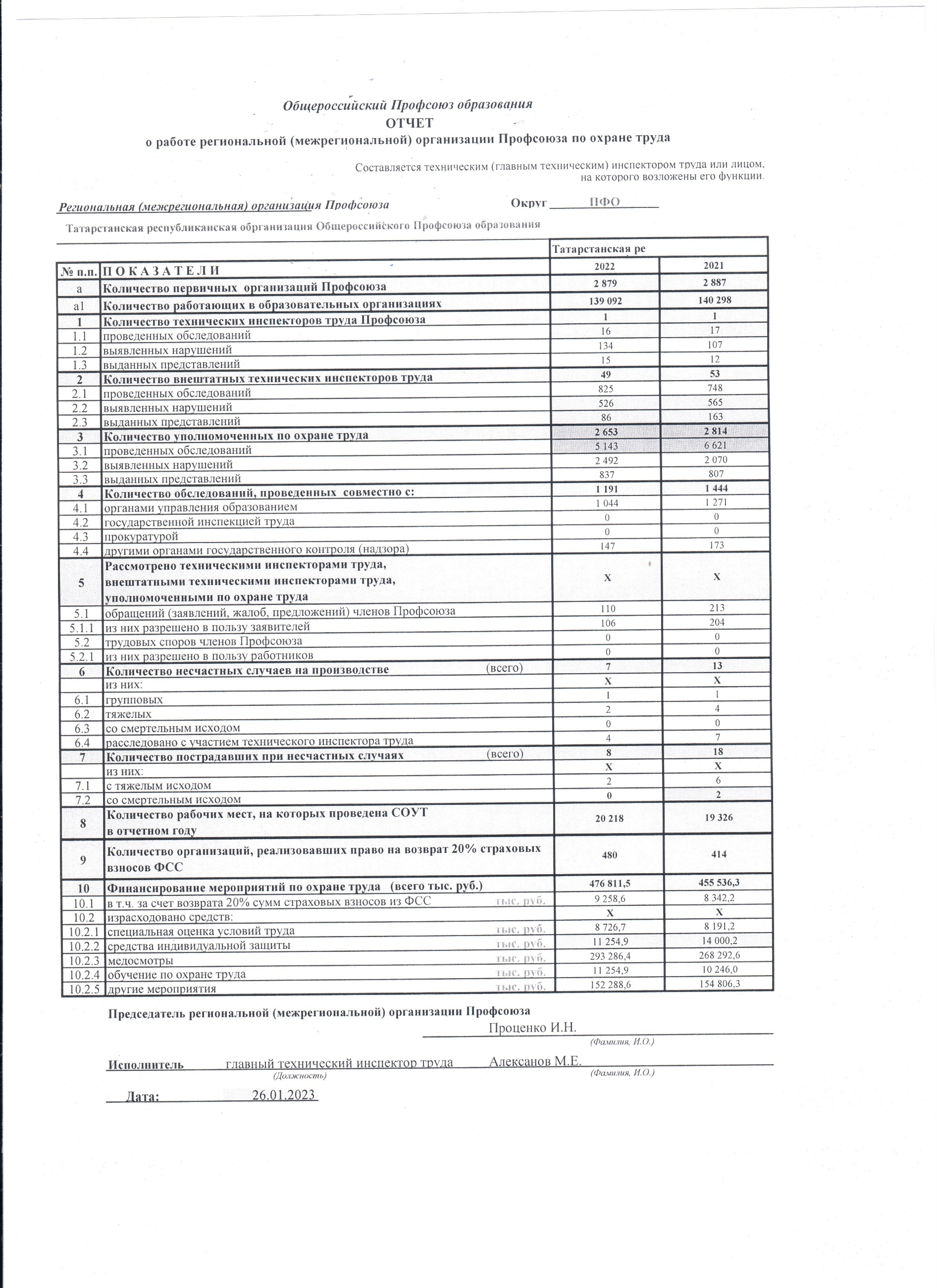 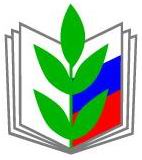 ПРОФЕССИОНАЛЬНЫЙ СОЮЗ РАБОТНИКОВ НАРОДНОГО ОБРАЗОВАНИЯ И НАУКИ РОССИЙСКОЙ ФЕДЕРАЦИИРЕГИОНАЛЬНАЯ ОРГАНИЗАЦИЯ ПРОФЕССИОНАЛЬНОГО СОЮЗА РАБОТНИКОВ НАРОДНОГО ОБРАЗОВАНИЯ И НАУКИ РОССИЙСКОЙ ФЕДЕРАЦИИВ РЕСПУБЛИКЕ ТАТАРСТАН(ТАТАРСТАНСКАЯ РЕСПУБЛИКАНСКАЯ ОРГАНИЗАЦИЯ ОБЩЕРОССИЙСКОГО ПРОФСОЮЗА ОБРАЗОВАНИЯ)ПРЕЗИДИУМПОСТАНОВЛЕНИЕПРОФЕССИОНАЛЬНЫЙ СОЮЗ РАБОТНИКОВ НАРОДНОГО ОБРАЗОВАНИЯ И НАУКИ РОССИЙСКОЙ ФЕДЕРАЦИИРЕГИОНАЛЬНАЯ ОРГАНИЗАЦИЯ ПРОФЕССИОНАЛЬНОГО СОЮЗА РАБОТНИКОВ НАРОДНОГО ОБРАЗОВАНИЯ И НАУКИ РОССИЙСКОЙ ФЕДЕРАЦИИВ РЕСПУБЛИКЕ ТАТАРСТАН(ТАТАРСТАНСКАЯ РЕСПУБЛИКАНСКАЯ ОРГАНИЗАЦИЯ ОБЩЕРОССИЙСКОГО ПРОФСОЮЗА ОБРАЗОВАНИЯ)ПРЕЗИДИУМПОСТАНОВЛЕНИЕПРОФЕССИОНАЛЬНЫЙ СОЮЗ РАБОТНИКОВ НАРОДНОГО ОБРАЗОВАНИЯ И НАУКИ РОССИЙСКОЙ ФЕДЕРАЦИИРЕГИОНАЛЬНАЯ ОРГАНИЗАЦИЯ ПРОФЕССИОНАЛЬНОГО СОЮЗА РАБОТНИКОВ НАРОДНОГО ОБРАЗОВАНИЯ И НАУКИ РОССИЙСКОЙ ФЕДЕРАЦИИВ РЕСПУБЛИКЕ ТАТАРСТАН(ТАТАРСТАНСКАЯ РЕСПУБЛИКАНСКАЯ ОРГАНИЗАЦИЯ ОБЩЕРОССИЙСКОГО ПРОФСОЮЗА ОБРАЗОВАНИЯ)ПРЕЗИДИУМПОСТАНОВЛЕНИЕ       «26» января 2023 г.
г. Казань
                                  № 15 - 4О работе Татарстанской республиканской организацииОбщероссийского Профсоюза образования по контролю за соблюдением прав работников на здоровые и безопасные условия труда в 2022 году                          Председатель 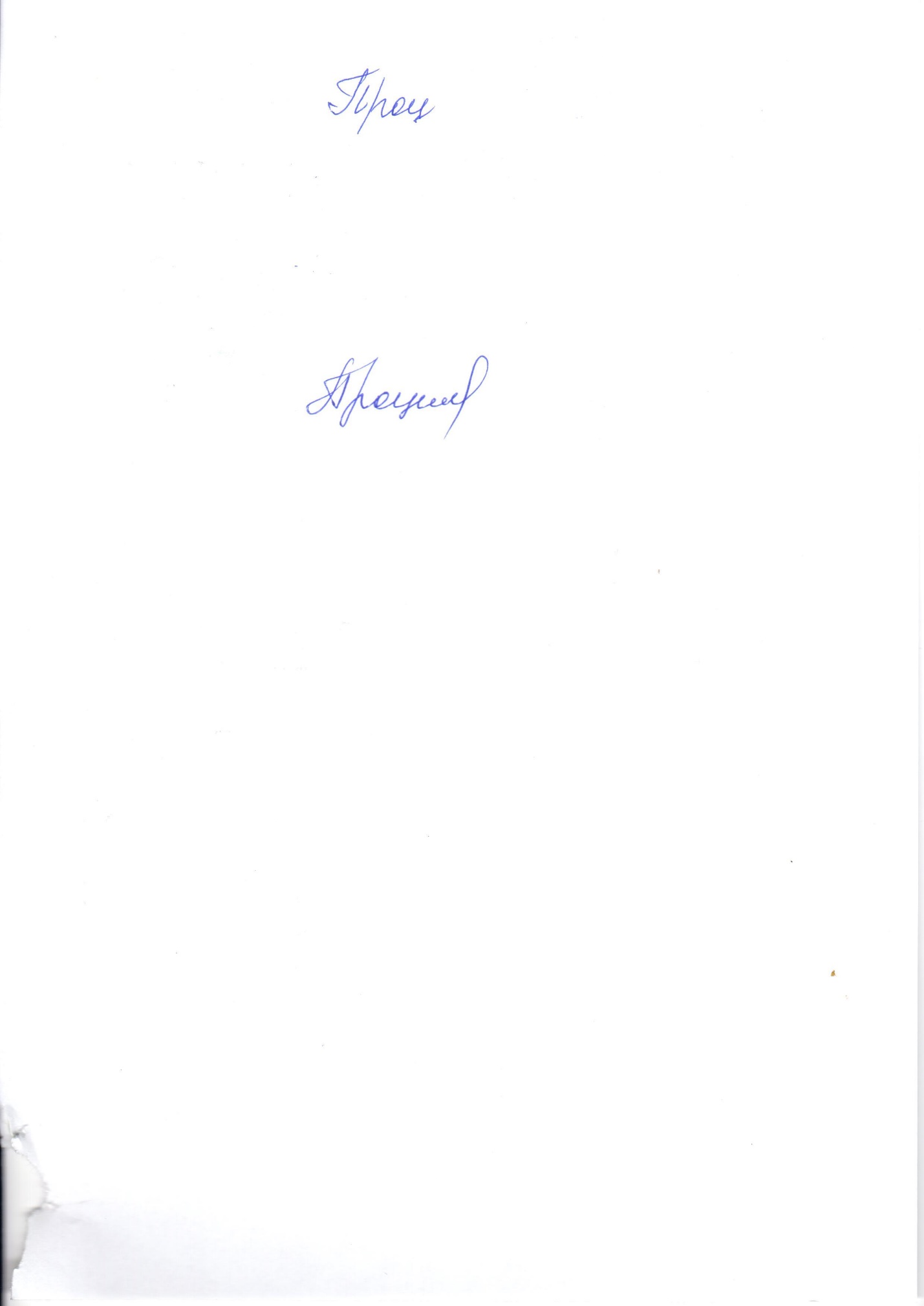     И.Н. Проценко